UNIVERSIDAD SANTO DOMINGO DE GUZMÁNFACULTAD DE INGENIERÍAESCUELA PROFESIONAL DE INGENIERÍA DE SISTEMAS E INFORMÁTICA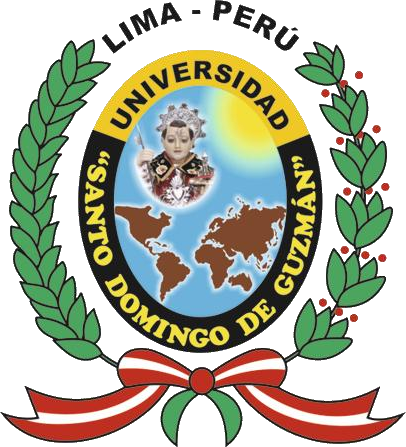 SUGERENCIAS PARA LOGRAR MODULAR LA SEÑAL WI-FI DENTRO DE UN CONTEXTO CERRADOAUTOR:PONCE CHAVEZ, WILLIAMS RUBEN	ASESOR:	SARMIENTO ALVARADO, MARISOLTrabajo de suficiencia profesional para optar al título profesional de INGENIERO DE SISTEMAS E INFORMÁTICAJICAMARCA - LIMA 2020RESUMENEl artículo tuvo como propósito presentar un estudio de los problemas frecuentes qué afectan la transmisión confiable de las señales WI-FI en los medios de comunicaciones, con la tecnología inalámbrica dentro de los hogares. También, el deterioro de las señales por factores visibles como son: la distancia, la temperatura del ambiente, la frecuencia utilizada y las interferencias, Además, por obstáculos de otra naturaleza como pueden ser (paredes, ventanas, pisos, entre otros). Se llegó a concluir que es viable mejorar la señal WI-FI en los hogares de la localidad utilizando estrategias adecuadas de bajo costo. Palabras claves: WI-FI, conexión inalámbrica, servicio de internet.ABSTRACTS
The purpose of the article was to present a study of the frequent problems that affect the reliable transmission of WI-FI signals in the communication media, with wireless technology within homes. Also, the deterioration of the signals by visible factors such as: distance, ambient temperature, frequency used and interferences, In addition, due to obstacles of another nature such as (walls, windows, floors, among others). It was concluded that it is feasible to improve the WI-FI signal in local homes using appropriate low-cost strategies.Keywords: wi-fi, wireless connection, internet service.